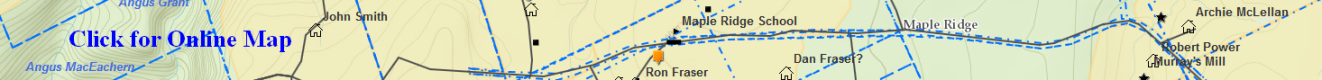 Ross_Family – (Eigg Mountain Settlement History)See pages 356-357 in Rankin.James Ross (d. 1858) born Scotland married Mary GrantMalignant Cove FamilyPatrick/Peter Ross (b. 1827-d. May 8, 1900) merchant probate file A-1126 page 608/940 Antigonish Estate File 1899-1900 married Catherine MacAdam (b. 1840-d. May 26, 1921) d/o Donald and Margaret (MacGillivray) MacAdam born Knoydart died at North Grant married February 11, 1862 at Arisaig SMAR1871 Census Arisaig District Division 1 # 441881 Census Arisaig District # 2401891 Census Malignant Brook District # 961901 Census Maryvale District # 14		James Ross (b. December 23, 1862) SMAR miner		Mary Jane Ross (b. 1864-d. 1882) servant girl Catherine “Cassie” Ross (b. 1865) married Stephen MacDonald blacksmith Arisaig		John Ross (b. 1867-d. 1926) blacksmith Obit died in Montana, US		Jane Mary Ross (b. 1870) married Joseph A Smith ArisaigElizabeth Catherine “Betsy” Ross (b. 1872) married Andrew Grant born North Grant married September 18, 1894 at Arisaig		Ronald Ross (b. May 25, 1874-d.1948) Obit died in Montana, US 		John Ross (b. August 26, 1876)William Alexander Ross (b. 1883-d. by 1921) inherited the farm at Malignant Cove in his father’s will married Catherine “Cassie” MacDonald (b. 1882) born Arisaig d/o John and Ann MacDonald married March 6, 1905 at Arisaig NSVS1901 Census Maryvale District # 141911 Census Maryvale District # 181921 Census Arisaig District # 28 living with Catherine’s mother	Peter Ross (b. 1908)	Mary Ross (b. 1910)	John A Ross (b. 1914)Donald Ross (b. 1832-d. 1899) blacksmith married Margaret Gillis (b. 1834-d. 1926) d/o Alexander Junior Obit married February 5, 1857 at Arisaig SMAR	1871 Census Arisaig District Division 1 # 8	1881 Census Arisaig District # 90	1891 Census Arisaig District # 83	1901 Census Arisaig District # 20 Margaret living with son John	1911 Census Arisaig District # 28 Margaret living with son John	1921 Census Arisaig District # 36 Margaret living with son JohnJohn James Ross (baptized October 20, 1857-d. June 10, 1943) SMAR/Obit/NSVS last will and testament page 315/539 Antigonish Will Book 1925-1956 married (1) Margaret MacDougall (b. 1870-d. 1897) d/o Charles MacDougall married February 10, 1890 at Arisaig and (2) Sarah MacDonald (b. 1875)1901 Census Arisaig District # 201911 Census Arisaig District # 281921 Census Arisaig District # 36			Christie Mary Ross (b. November 10, 1892) SMAR			Donald Ross (b. October 29, 1894) SMAR			Andrew Ross (b. December 14, 1899) SMAR Boston, USAlexander Ross (b. October 19, 1901) SMAR left farm in his father’s will			Margaret Ross (b. August 13, 1904) SMAR USJohn Ross (b. 1911) money to purchase or build a house in his father’s will.		Married (2) Sarah MacDonald		Mary E Ross (baptized August 25, 1859) SMAR		Flora Jane Ross (b. 1861)Andrew Ross (b. 1863-d. 1898) Obit died in Alaska married Flora MacDonald (b. 1868-d. 1898) died in Alaska1891 Census Arisaig District # 84		Margaret Ross (b. 1865)		Alexander Ross (b. October 13, 1866) NSVS born at ArisaigWilliam James Ross (b. 1869) fish factory worker/merchant lived in Inverness married Bessie MacDonald (b. 1884) d/o Donald and Mary Ann MacDonald Antigonish married September 28, 1909 at Antigonish		Ronald Joseph Ross (b. March 1871-d. 1939) Obit died in US fishermanCatherine Ross (b. July 23, 1873) NSVS married Alexander MacDonald born Maryvale s/o John “Red” MacDonald married February 29, 1892 at ArisaigColin Ross (b. 1836-d. December 15, 1902) probate file A-1288 page 597/1153 Antigonish Estate File 1905-1907 married Eunice/Unice MacKinnon (b. 1842-d. 1911) left half of the farm in her husband’s will	1871 Census Arisaig District Division 1 # 91	1881 Census Arisaig District # 143	1891 Census Malignant Brook District # 5	1901 Census Maryvale District # 38	1911 Census Maryvale District # 41 Eunice living with her son Colin		Mary Ross (b. 1860-d. March 5, 1875) NSVS died at Malignant BrookAllan James Ross (b. 1864-d. April 24, 1911) general servant NSVS married Mary MacLean (b. 1873) lived at North Grant		Josephine Ross (b and d January 25, 1867) NSVS	John Ross (b. 1868-d. January 25, 1940) miner Obit/NSVS died at 1	MaryvaleSarah Agnes (b. March, 1870-d. June 13, 1870) NSVS died at Malignant Brook		Neil Ross (b. 1871) sailor		Margaret Jane Ross (b. August 12, 1873)		William Bernard Ross (b. March 20, 1876)Colin Ross (b. 1878-d. 1970) became priest after wife died inherited half of the farm in his father’s will married Penelope MacDonald (b. 1881-d. 1910)		1901 Census Maryvale District # 38		1911 Census Maryvale District # 41		1921 Census Maryvale Sub-District 17 # 48			Colin H Ross (b. 1907) Winnipeg			Mary J Ross (b. 1908)			Alexander A Ross (b. 1910) priest		Mary Ross (b. 1880-d. 1901)		1901 Census Maryvale District # 38James G Ross (b. 1839-d. 1909) Obit died at Maryvale married (1) Mary MacGillivray (b. 1844-d. 1895) Obit d/o Archibald MacGillivray, Morristown married (2) Ellen (b. 1846-d. January 7, 1927) NSVS d/o John and Margaret (Chisholm) MacRae	1871 Census Arisaig District Division 1 # 94	1881 Census Arisaig District # 145	1891 Census Malignant Brook District # 4`	1921 Census Maryvale Sub-District 17 # 23 Ellen living with brother-in-law		John Ross (b. 1863) farm labourer		Mary Ross (b. 1865) hired servant widow		Catherine Mary Ross (b. January 1869-d. April 15, 1869) NSVSArchibald Ross (b. April 1, 1870-d. 1891) NSVS miner Obit died in Montana, US		Sarah Janet Ross (b. 1872-d. 1897) servant Obit died at Colorado, US		Mary Matilda Ross (b. October, 1973-d. January 20, 1874) NSVSRonald J Ross (b. 1875-d. July 16, 1934) Obit miner/rancher died in Montana, US immigration year 1899 (1900 US Census)		Ann Ross (b. August 17, 1881) NSVS		William Ross (b. 1885)		Margaret Ross (b. August 15, 1883) NSVS